CHRISTMAS CONCERT COSTUMES				   				        WHO: For all students in Grades 1-4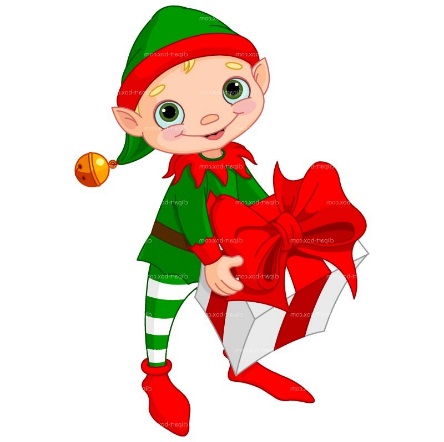 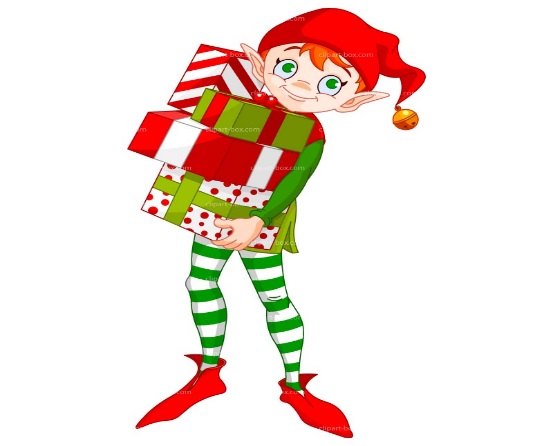 WHEN: December 13th: students whose surname starts with A-Ki            December 14th: students whose surname starts with KL-ZWHAT: Please wear the colour of clothing and bring the items listed below for the day and night concert performances:* Red, green, white, and/or black clothing* Sunglasses* Santa or elf hat* ShoesThanks,   The Christmas Concert Committee                                                                            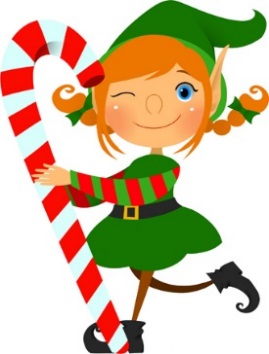 